australasian neuroscience 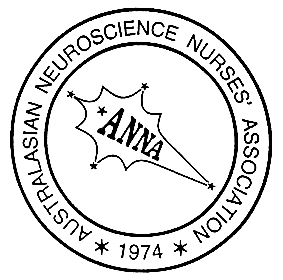 nurses associationThe criteria and nomination of Life Membersas per the Australasian Neuroscience Nurses Association (ANNA) Constitutionan Association member for at least 10 years.significantly contributed to the development of Neuroscience nursing through leadership and/or research.has held positions/roles at State or National executive committee levels within the association.has published in the Australasian Journal of Neuroscience (AJoN).nominated by any member of the Association in writing to the Executive Committee. a nomination with the details of the nominee including curriculum vitae and contribution to Neuroscience nursing must be forwarded to the Executive Committee, together with the names of the proposer and seconder of nomination at least 60 days prior to the AGM at which the nomination will be voted on. the Executive Committee will distribute information on the nomination amongst members with notice of the AGM.is voted on by the membership through a secret ballot at an AGM with a two thirds majority.		is presented by the Australasian President or delegate at an AGM